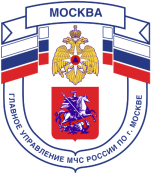 Главное управление МЧС России по г. Москве Управление по Новомосковскому и Троицкому АО1 региональный отдел надзорной деятельностии профилактической работы142770, г. Москва, поселение Сосенское, поселок Газопровод, д. 15, телефон: 8(495)817-60-74,E-mail: nitao1@gpn.moscow___________________________________________________________________________________ПАЛЫ СУХОЙ ТРАВЫ ЧАСТО СТАНОВИТЬСЯ ПРИЧИНОЙ ПОЖАРОВПОМНИТЕ: палы травы являются одной из самых частых весенне-летних лесных пожаров, когда огонь переходит в лес с прилегающих территорий.В дни сухой теплой погоды – это рукотворное стихийное бедствие. В большинстве случаев они охватывают большие площади и очень быстро распространяется.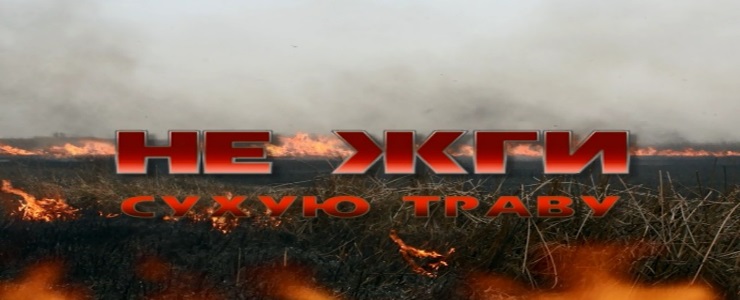 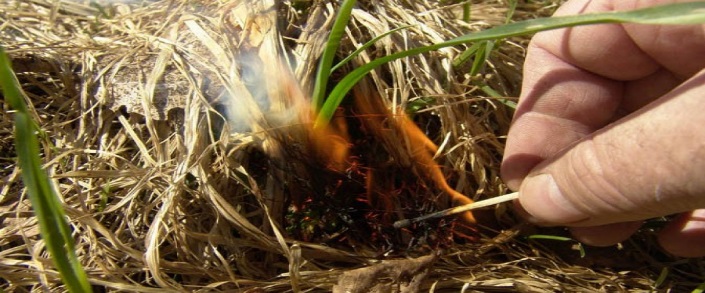 1 региональный отдел надзорной деятельности и профилактической работы Управления по Новомоскому и Троицкому АО Главного управления МЧС России по г. Москве напоминает:- не поджигайте сухую траву;- не бросайте на землю горящие спички и окурки;- не разрешайте детям играть с пожароопасными предметами;- территория садоводческих участков должна своевременно очищаться от горючих отходов, мусора, сухой травы, опавших листьев;- дороги, проезды подъезды, проходы к домам и водоисточникам, используемым для целей пожаротушения, должны быть всегда свободными;- не разрешается оставлять на открытых площадках и во дворах тару с легковоспламеняющимися и горючими жидкостями, а также баллоны со сжатыми и сжиженными газами;- не допускается разводить костры и выбрасывать незатушенный уголь и золу вблизи строений.Если вы оказались на природе вблизи очага пожара:- предупредите всех находящихся поблизости людей о необходимости выхода из опасной зоны;- немедленно сообщите о случившемся по номеру «101» или  «112»Напоминаем, что за нарушение правил противопожарного режима Кодексом города Москвы об административных нарушениях предусмотрено административное наказание. За разведение открытого огня на столичных территориях на нарушителей (физических лиц) накладывается штраф в размере от 3 до 4 тысяч рублей.Кроме того, если вследствие пала сухой травы загорелся лесной массив, согласно ст. 261 Уголовного кодекса РФ, виновный наказывается либо штрафом в размере от 200 тысяч рублей до 3 миллионов рублей, либо принудительными работами на срок до 3 лет, либо лишением свободы на тот же срок (в зависимости от размера причиненного ущерба).ПОМНИТЕ, что пожары сухой растительности распространяются с огромной скоростью и легко переходят через широкие реки, озера, дороги.Телефон пожарной охраны – 101, 112Единый телефон доверия ГУ МЧС России по г. Москве: +7(495) 637-22-22mchs.qov.ru – официальный интернет сайт МЧС России